 Videopark - VP-8PG-2UPG POE SWİTCH TEKNİK ŞARTNAMESİ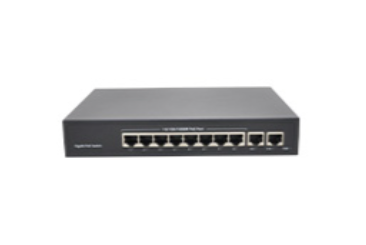 Cihaz üzerinde 8 Adet X 10/100/1000Mbps PoE port (RJ45) Bulunmalıdır. Cihaz üzerinde 2Adet X 1000Mbps RJ45 (Uplink) Bulunmalıdır. Cihazın Switching Kapasitesi 20Gbps değerinde olmalıdır. Cihazın Throughput değeri 14.88Mpps olmalıdır. Cihazın Packet bufferi 1.5Mbit olmalıdır. Cihazın MAC değeri 2K olmalıdır.Cihazın Jumbo Frami 9216bytes olmalıdır.Cihazın Transfer Modu Store and Forward olmalıdır.Cihazın MTBF (Mean Time Between Failure) 100000 Saat olmalıdır.Cihazda IEEE802.3 (10Base-T), IEEE802.3u (100Base-TX), IEEE802.3ab (1000Base-TX), IEEE802.3x (Flow Control) Network protokolleri bulunmalıdır.Cihaz 802.3af/at PoE Standardına sahip olmalıdır.Cihazın PoE port çıkış gücü max 15,4W / 30W olmalıdır. Cihaz çalışma sıcaklığı -10°C ~ 50°Carasında olmalıdır. Cihaz Çalışma nem aralığı 10%~ 90%RH aralığında olmalıdır. Cihazda Link Act (Link & Data）Göstergesi, Güç Göstergesi, Harici led göstergeleri olmalıdır.Cihazın ölçüleri 220 mm x 161 mm x 36.5 mm olmalıdır.Cihaz ağırlığı 0.79 kg olmalıdır.Cihaz dahili adaptöre sahip olmalıdır. AC 100~240V, 52V 2.3A olmalıdır. Cihaz 2 yıl uluslararası üretici garantisine sahip olmalıdır. Cihaz Masaüstü ve Duvar Kabin tipi montaj edilebilir yapıda olmalıdır.